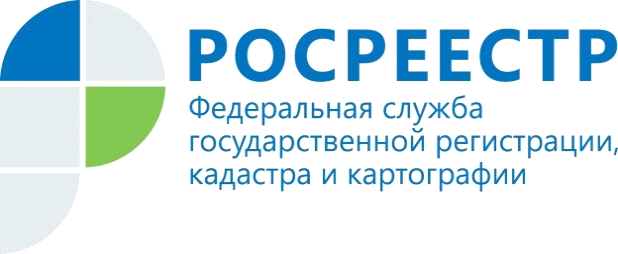 ПРЕСС-РЕЛИЗАстраханцев проконсультируют по вопросам сделок купли–продажи недвижимостиВ пятницу, 28 января 2022 года, в Управлении Росреестра по Астраханской области (далее – Управление) будет проведена «горячая» телефонная линия по вопросам оформления и государственной регистрации прав при совершении сделок купли-продажи объектов недвижимости. В рамках «горячей линии» астраханцы могут узнать:о перечне документов, необходимых при сделках купли-продажи недвижимости;о сроках и способах подачи документов для осуществления государственной регистрации перехода прав и прав собственности на объект недвижимости;о способах проверить собственность перед покупкой.На эти и другие вопросы ответят специалисты отдела государственной регистрации недвижимости №3 Управления по телефонам: 8(8512)30-08-01, 8(8512)30-08-15.Звонки будут приниматься с 09:00 до 12:00.Материал подготовлен Управлением Росреестра по Астраханской областиКонтакты для СМИ: +7 8512 51 34 70Электронная почта: pressd_30@r30.rosreestr.ruСайт: www.rosreestr.gov.ruМы в одноклассниках: https://ok.ru/group57442898411746Мы в instagram: @rosreestr_astrakhan30